Nominee DetailsNominated ByCriteria for this AwardThis itag Excellence Award is conferred on an individual, group or organisation that demonstrates excellence in innovation – product or process innovation, for instance. Such innovations will usually have a lasting effect, often distinguishing them from ‘projects’ per se; transforming how business is done, how products perform in the future, or creating new possibilities in the marketplace.Nominations should make specific reference to the following judging criteria:New products, technologies or novel approaches to software development.Evidence of novel or transformative technology in a developed platform, product or service area.Demonstrated adaptation to new business models.Innovation in selling and or service provision (a new way of doing it).*Shortlisted nominees in this category will make a brief presentation to itag Members and the judging panel on Thursday4th November @ 5:00 pm via Zoom.Background Information Please provide background details of significant achievements, contributions or performances that qualify the nominee for consideration, according to the criteria for this award. (Max 750 words).The panel of judges place a strong emphasis on the detail provided herein. As such, the detail provided should be accurate, verifiable, specific and concise.> Add text here…Summary Information Please provide a short summary of the above information. (Max 110 words). This text will be used in a booklet for the Awards Ceremony. This paragraph must be in text format (no bullet points).Please be aware that this information will be reproduced exactly as provided.> Add text here…Terms & Conditionsitag is a non-profit technology association, our mission to develop and support technology innovation along the AtlanTec Gateway. All nominations are evaluated by a judging panel. Judge’s decision is final. The summary nomination provided on this form will be the basis for PR purposes and may appear on the itag website - www.itag.ie   I confirm that the details given in this nomination form are correct. I agree to itag making enquiries concerning this nomination.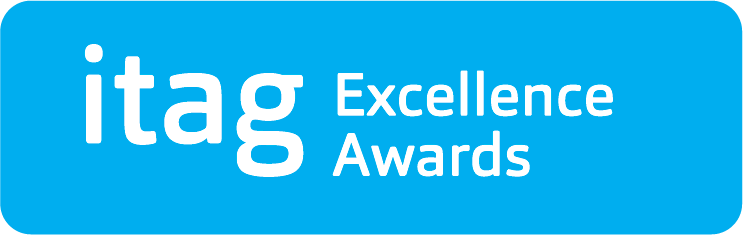 Award CategoryTechnology Innovation Award (SME) Employing >50 IT ProfessionalsFirst NameSurnameCompanyJob TitleFirst NameSurnameCompanyJob TitleEmailPhone No